PRIJAVNICA ZA VADBENO SEZONO 2023/2024 Športni center Univerze v Ljubljani, Fakultete za športOTROŠKA VADBAOPOMBE:S podpisom se strinjam s SPLOŠNIMI POGOJI ŠPORTNEGA CENTRA UNIVERZE V LJUBLJANI, FAKULTETE ZA ŠPORT (najdete jih na naši spletni strani: https://www.fsp.uni-lj.si/institut-za-sport/vadba/splosno/splosni-pogoji/).Prijavnico oddate preko elektronskega naslova: vadba@fsp.uni-lj.si. Podpis je lahko lastnoročen ali elektronski. Predračun, ki ga prejmete po elektronski pošti je potrebno plačati do navedenega datuma.Informacije o obdelavi osebnih podatkov:Osebne podatke bo UL FŠ obdelovala za namen organizacije in izvedbe vadb v vadbeni sezoni 2022/2023. Vaša izjava, s tem pa tudi posredovanje vaših osebnih podatkov in osebnih podatkov vaših otrok temeljita izključno na vaši osebni in prostovoljni privolitvi (člen 6(1)a GDPR). Svojo privolitev lahko kadarkoli prekličete na način, da osebno, pisno ali po e-pošti to sporočite Športnemu centru UL FŠ (vadba@fsp.uni-lj.si). Vaše podatke bomo hranili do preklica privolitve oziroma le toliko časa, kolikor je potrebno, da se izpolni namen, zaradi katerega so bili posamezni podatki zbrani. Kadarkoli lahko uveljavljate svoje pravice dostopa, izbrisa, popravka, omejitve obdelave in prenosljivosti. Za pomoč pri uveljavljanju svojih pravic se lahko obrnete na pooblaščeno osebo za varstvo osebnih podatkov UL (dpo@uni-lj.si). Če boste menili, da vaših osebnih podatkov ne izvršujemo ustrezno, se lahko pritožite Informacijskemu pooblaščencu RS.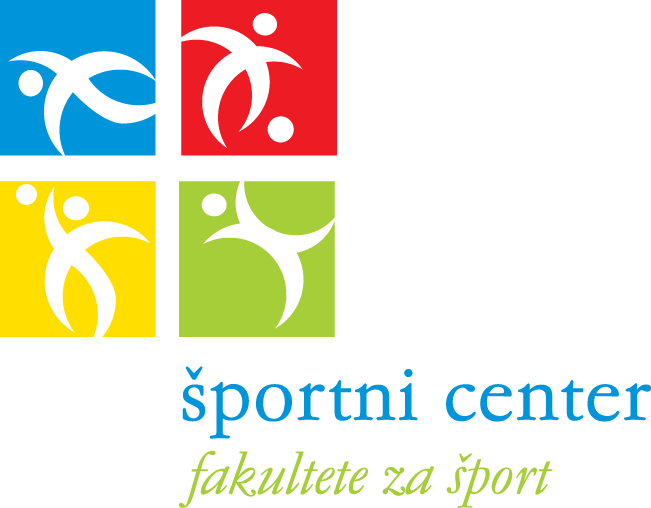 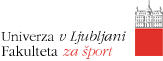 Ime in priimek prijaviteljaNaslov, hišna št., poštna št., krajTelefonska številkaElektronska poštaIme in priimek otroka Letnica rojstvaKarta (sezonska/semestrska)Št. obrokov (1 ali 2) VADBENI PROGRAM – označite z X DAN – označite z XDAN – označite z XDAN – označite z XDAN – označite z XDAN – označite z XDAN – označite z XDAN – označite z XDAN – označite z XKOBACAJČEK s staršiPONTORSRE  /TELOVAJČEKPON  /SREČETMINI TELOVADBA Z AKROBATIKOPON  /SREČETTELOVADBA Z AKROBATIKOPON  /SRE  /MINI GIBALNI SVETPONTORSRE  /GIBALNI SVETPON  /SREČETPLAVALČEKPONTORSREČETPLAVALECPONTORSREČETPLAVANJE ZA MLADOSTNIKE  /TOR  /ČETDATUM:PODPIS: 